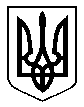 УКРАЇНАПАВЛОГРАДСЬКА   МІСЬКА  РАДАДНІПРОПЕТРОВСЬКОЇ  ОБЛАСТІ(56 сесія VІІ скликання)РІШЕННЯ«____»______________ 2019 р.					№ __________Про внесення змін до рішення сесії від 23.04.2019 р. № 1610-49/VIIЗгідно з п. 5, ч. 1, п. 30 статті 26 та ч. 1 статті 59 Закону України «Про місцеве самоврядування в Україні», ст. 34 «Про освіту» та з метою удосконалення та упорядкування мережі бюджетних установ, економного та раціонального використання бюджетних коштів відповідно до Бюджетного кодексу України, Павлоградська міська радаВИРІШИЛА:Внести зміни до рішення сесії Павлоградської міської ради від 23.04.2019 р. № 1610-49/VII «Про створення комунальної установи Центр обслуговування закладів освіти» Павлоградської міської ради» з 01.01.2020 р. та викласти додаток 2, додаток 3 в новій редакції (додається).Комунальній установі «Центр обслуговування закладів освіти» Павлоградської міської ради з 01.01.2020 року укласти договори з закладами освіти для здійснення ведення бухгалтерського обліку, фінансово-господарської діяльності матеріально-технічного забезпечення закладів освіти згідно переліку закладів і установ підпорядкованих відділу освіти Павлоградської міської ради згідно додатку 2.Фінансовому управлінню Павлоградської міської ради врахувати зміни відповідно до п. 1, п. 2 даного рішення при формуванні міського бюджету на 2020 рік. Відділу освіти Павлоградської міської ради врахувати зміни відповідно до п. 1, п. 2 даного рішення при затвердженні штатних розписів закладів освіти та проведенні організаційних заходів щодо скорочення працівників, які здійснюють ведення бухгалтерського обліку та фінансово-господарську діяльність в закладах освіти з дотриманням вимог чинного законодавства в термін до 31.12.2019 року.Загальне керівництво за виконання даного рішення покласти на заступника міського голови з питань діяльності виконавчих органів ради.Контроль за виконанням даного рішення покласти на постійну комісію з питань освіти, культури, сім’ї, соціального захисту, охорони здоров’я, материнства та дитинства та комісію з питань планування, бюджету, фінансів, економічних реформ, інвестицій та міжнародного співробітництва.Міський голова                                                        	          	А.О. ВершинаПитання на розгляд ради винесено згідно з розпорядженням міського голови від ______________ №_______Рішення підготував:Начальник відділу освітиПавлоградської міської ради				         		І.В. Дем’яненко Секретар міської ради 							Є.В. Аматов Голова постійної депутатської комісії з питань планування, бюджету, фінансів, економічних реформ, інвестицій та міжнародного співробітництва					А.В. ЧернецькийЗаступник голови постійної депутатської комісії з питань освіти, культури, сім’ї, соціального захисту, охорони здоров’я, материнства та дитинства				Л.О. КравченкоЗаступник міського голови з питань діяльності ради 						О.О. Шуліка	Начальник фінансового управління					Р.В. РоїкНачальник юридичного відділу					О.І. ЯлиннийДодаток 1Рішення сесії Павлоградської міської ради VІІ скликаннявід ______________ № _____________Секретар міської ради 							Є.В. АматовДодаток 2Рішення сесії Павлоградської міської радиVII скликаннявід___________№_________Перелікзакладів і установ підпорядкованих відділу освіти Павлоградської міської радиСекретар міської ради 							Є.В. Аматов№п/пНайменування структурних підрозділів, посада Штатна чисельність                  1Адміністративно-управлінський персонал3,52Відділ ведення бухгалтерського обліку та звітності43,53Відділ виробничо-технічного обслуговування14,5ВСЬОГО в установі:61,5№п/пПовна назва закладуПоштова адресаЗаклади загальної середньої освітиЗаклади загальної середньої освітиЗаклади загальної середньої освіти1Павлоградська загальноосвітня школа І-ІІІ ступенів № 1 Павлоградської міської ради  Дніпропетровської області. Павлоград, вул. Озерна, 592Павлоградський навчально-виховний комплекс "Загальноосвітній навчальний заклад – дошкільний навчальний заклад" № 2 Павлоградської міської ради Дніпропетровської області. Павлоград, вул. Полтавська, 1483Павлоградська загальноосвітня школа І-ІІІ ступенів № 3 Павлоградської міської ради Дніпропетровської області. Павлоград, вул. Соборна, 34Павлоградська загальноосвітня школа І-ІІІ ступенів № 4 Павлоградської міської ради Дніпропетровської області. Павлоград, вул. Корольова Сергія, 35Павлоградська загальноосвітня школа І-ІІІ ступенів № 5 Павлоградської міської ради Дніпропетровської області. Павлоград,  вул. Верстатобудівників, 5В,6Павлоградська загальноосвітня школа І-ІІІ ступенів № 6 Павлоградської міської ради Дніпропетровської області. Павлоград,  вул. Героїв України,8В,7Павлоградська загальноосвітня школа І-ІІІ ступенів № 7 Павлоградської міської ради Дніпропетровської області. Павлоград,  вул. Комарова,7А,8Павлоградська загальноосвітня школа І-ІІІ ступенів № 8 Павлоградської міської ради Дніпропетровської області. Павлоград,  вул. Західнодонбаська,8,9Павлоградська загальноосвітня школа І-ІІІ ступенів № 9 Павлоградської міської ради Дніпропетровської області. Павлоград, вул.Озерна,87,10Павлоградський міський ліцей Павлоградської міської ради Дніпропетровської області. Павлоград, вул.Західнодонбаська,29а,11Павлоградська загальноосвітня школа І-ІІІ ступенів           № 11 Павлоградської міської ради Дніпропетровської області. Павлоград, вул.Кільцева,8А,12Павлоградська загальноосвітня школа І-ІІІ ступенів          № 12 Павлоградської міської ради Дніпропетровської області. Павлоград, вул.Дніпровська,243,13Павлоградський навчально-виховний комплекс "Загальноосвітній навчальний заклад – дошкільний навчальний заклад" № 14 Павлоградської міської ради Дніпропетровської області. Павлоград, вул. І. Сірка, 35Б,14Павлоградська загальноосвітня школа І-ІІІ ступенів        № 15 Павлоградської міської ради Дніпропетровської області. Павлоград, вул. Синельникова Кирила, 2А,15Павлоградська загальноосвітня школа І-ІІІ ступенів          № 16 Павлоградської міської ради Дніпропетровської області. Павлоград, вул. Синельникова Кирила, 2Б,16Павлоградська загальноосвітня школа І-ІІІ ступенів          № 17 Павлоградської міської ради Дніпропетровської області. Павлоград, вул. Центральна,71А,17Павлоградська загальноосвітня школа І-ІІІ ступенів         № 18 Павлоградської міської ради Дніпропетровської області. Павлоград, вул. Преображенська, 4А,18Павлоградська загальноосвітня школа ІІ-ІІІ ступенів             № 19 Павлоградської міської ради Дніпропетровської області. Павлоград, вул. Малиновського,2,19Павлоградська загальноосвітня школа І-ІІІ ступенів          № 20 Павлоградської міської ради Дніпропетровської області. Павлоград, Дніпровська, 400Б,Заклади дошкільної освітиЗаклади дошкільної освітиЗаклади дошкільної освіти20Дошкільний навчальний заклад № 1 «Веселка» Павлоградської міської ради Дніпропетровської обл.. Павлоград, пр. Спаський, 321Заклад  дошкільної освіти № 2  «Рукавичка» Павлоградської міської ради Дніпропетровської обл.. Павлоград, вул. Озерна, 11722Дошкільний навчальний заклад № 3 «Теремок» Павлоградської міської ради Дніпропетровської обл.. Павлоград, вул. Заводська, 2123Дошкільний навчальний заклад № 5 «Ластівка» Павлоградської міської ради Дніпропетровської обл.. Павлоград, вул. Нова, 4Б,24Дошкільний навчальний заклад № 6 «Дюймовочка» Павлоградської міської ради Дніпропетровської обл.. Павлоград, вул. Челюскінців, 4,25Дошкільний навчальний заклад № 7 «Буратіно» Павлоградської міської ради Дніпропетровської обл.. Павлоград, вул. Озерна, 7926Заклад  дошкільної освіти № 8 «Барвінок» Павлоградської міської ради Дніпропетровської обл.. Павлоград, вул. О. Пчілки, 11327Заклад  дошкільної освіти № 11 «Ладусі» Павлоградської міської ради Дніпропетровської обл.. Павлоград, вул. Західнодонбаська, 26Б,28Дошкільний навчальний заклад № 15  «Джерельце» Павлоградської міської ради Дніпропетровської обл.. Павлоград, вул. Челюскінців,1029Дошкільний навчальний заклад № 16 «Світлячок» Павлоградської міської ради Дніпропетровської обл.. Павлоград, вул. Г. Світличної, 5830Заклад  дошкільної освіти № 18 «Сонечко» Павлоградської міської ради Дніпропетровської обл.. Павлоград, вул. Дніпровська,276А31Дошкільний навчальний заклад № 23 «Колобок» Павлоградської міської ради Дніпропетровської обл.. Павлоград, вул. Поштова, 6А32Дошкільний навчальний заклад № 28 «Дружба» Павлоградської міської ради Дніпропетровської обл.. Павлоград, вул. Миру, 71Б33Заклад  дошкільної освіти № 30 «Журавлик» Павлоградської міської ради Дніпропетровської обл.. Павлоград, вул. Комарова, 17А,34Заклад  дошкільної освіти № 31 «Горобинка» Павлоградської міської ради Дніпропетровської обл.. Павлоград, вул. Некрасова, 37А35Заклад  дошкільної освіти № 47 «Журавонька» Павлоградської міської ради Дніпропетровської обл.. Павлоград, вул. Кільцева, 836Дошкільний навчальний заклад № 53  «Гвоздичка» Павлоградської міської ради Дніпропетровської обл.. Павлоград, вул. Верстатобудівників, 10А37Дошкільний навчальний заклад № 60 «Ювілейний» Павлоградської міської ради Дніпропетровської обл.. Павлоград, вул. Новоросійська,1238Дошкільний навчальний заклад № 61 «Зоряний» Павлоградської міської ради Дніпропетровської обл.. Павлоград, вул. Верстатобудівників 1Б39Заклад  дошкільної освіти № 65  «Веселі стежинки» Павлоградської міської ради Дніпропетровської обл.. Павлоград, вул. Балашовська 6БПозашкільні закладиПозашкільні закладиПозашкільні заклади40Міжшкільний навчально-виробничий комбінат Павлоградської міської ради Дніпропетровської обл.. Павлоград, вул. Преображенська,12А41Палац творчості дітей та юнацтва Павлоградської міської ради Дніпропетровської області. Павлоград, Г. Світличної,6442Комунальний позашкільний навчальний заклад «Центр позашкільної роботи» Павлоградської міської ради Дніпропетровської області. Павлоград, вул. Войнової, 2243Комунальний позашкільний навчальний заклад «Центр творчості дітей та юнацтва» Павлоградської міської ради Дніпропетровської обл.. Павлоград, Заводська, 2444Комунальний позашкільний навчальний заклад «Станція юних натуралістів» Павлоградської міської ради Дніпропетровської обл.. Павлоград, вул. Соборна, 1545Комунальний заклад «Павлоградський міський науково-методичний кабінет»51400 м. Павлоград, вул. Соборна, 42 а